Smlouva o dÍLoČíslo smlouvy zhotovitele 03/2023/TPKuzavřená dle ustanovení § 2586 a násl. zákona č. 89/2012 Sb., občanský zákoník, v platném znění (dále jen „občanský zákoník“) a dle příslušných právních předpisů souvisejících mezi smluvními stranami:Článek 1Smluvní strany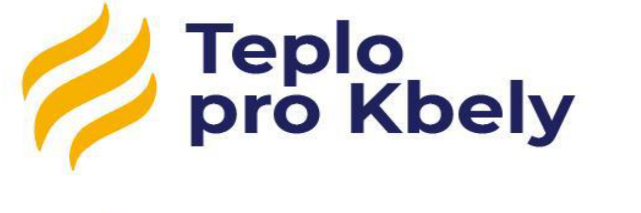 Teplo pro Kbely a.s. se sídlem Praha 4, U Plynárny 500, PSČ 140 00IČ 09783172 DIČ CZ09783172zapsaná v obchodním rejstříku vedeném Městským soudem v Praze, oddíl B, vložka 25960, zastoupena Ing. Ludvíkem Balekou, předsedou představenstva a Mgr. Petrem Dolejšem, členem představenstva bankovní spojení: Česká spořitelna, a.s., číslo účtu: xxxxxxxxkontaktní osoba: Ing. Iva Hošáková,                          telefon: xxxxxx e-mail: xxxxxxxx(dále jen „dodavatel“)a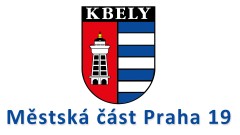 Městská část Praha 19Praha 9 - Kbely, Semilská 43/1, PSČ 197 00IČ: 00231304zastoupena starostou Pavlem Žďárskýmbankovní spojení: Česká spořitelna, a.s., číslo účtu: xxxxxxxkontaktní osoba: Monika Havelková                          telefon: xxxxxxx e-mail: xxxxxxx(dále jen „objednatel“)dnešního dne uzavřely následujícíSMLOUVU O DÍLO(dále jen „smlouva“)PreambuleZhotovitel podniká v oblasti obnovitelných zdrojů energie, mimo jiné v segmentu komplexních dodávek fotovoltaických systémů, jakožto investičních celků (dále jen „FV Systém“ či „FV Systémy“).Objednatel má zájem na dodání FV Systému dodávaného Zhotovitelem za podmínek uvedených dále v této smlouvě.Předmět smlouvy a provedení dílaZhotovitel se uzavřením této smlouvy zavazuje pro Objednatele provést dílo spočívající v projektu a realizaci fotovoltaické elektrárny ve specifikaci a rozsahu uvedeném v příloze č. 1 a příloze č. 4 této smlouvy a v místě uvedeném v čl. IV bodu 1. této smlouvy (dále jen „Dílo“) a převést na Objednatele vlastnické právo k Dílu. Zhotovitel tímto prohlašuje, že Dílo bude provedeno osobami odborně způsobilými. Objednatel se uzavřením této smlouvy zavazuje Zhotovitelem provedené Dílo převzít a zaplatit za něj sjednanou smluvní cenu.Dílo bude provedeno v rozsahu, kvalitě, termínu a za podmínek uvedených v této smlouvě. Dílo sestává z dodávky potřebných materiálů, technologických celků, stavebních, montážních, instalačních, řemeslných a dalších prací, včetně likvidace odpadů a obalů vznikajících při realizaci Díla, odzkoušení Díla a jeho uvedení do provozu, dokladů k Dílu, záručních listů k Dílu a zaškolení obsluhy. Součástí Díla je současně příprava elektro-projektové dokumentace Díla (tj. projektové dokumentace pro část elektro) jakož i další práce, služby a dodávky výslovně uvedené v příloze č. 1 této smlouvy. 4.1.  	Objednatel bere na vědomí, že v případě, že součástí předmětu Díla dle přílohy č. 1 je i obstarání záležitostí Objednatele, resp. investora Díla, spočívající zejména v podání potřebných žádostí o vydání povolení, souhlasů, vyjádření či licencí k výrobě elektrické energie prostřednictvím Díla, resp. k připojení Díla k distribuční soustavě distributora elektrické energie, je povinen Zhotoviteli bezodkladně po podpisu této smlouvy udělit k jednání za něj písemnou plnou moc v patřičném rozsahu, resp. zajistit písemnou plnou moc v patřičném rozsahu od investora Díla. Objednatel bere dále na vědomí, že Zhotovitel na základě takto vystavené plné moci učiní nezbytné úkony k podání žádostí k vydání potřebných povolení, souhlasů, vyjádření či licencí; avšak v případě, kdy výsledek činnosti Zhotovitele dle tohoto odstavce (tj. vydání povolení, souhlasů, vyjádření či licencí) závisí na vůli třetího subjektu či orgánu veřejné správy a tedy jej není schopen Zhotovitel svou činností či vůlí jakkoli ovlivnit, Zhotovitel neodpovídá za výsledek (tj. za úspěch) žádostí podaných dle tohoto odstavce a současně není v prodlení s plněním povinností vyplývajících pro něj z této smlouvy. V případě, že Objednatel neudělí Zhotoviteli plnou moc dle tohoto odstavce, resp. Objednatel tuto plnou moc nezajistí od investora Díla, bude Zhotovitel Objednateli při podání žádostí dle tohoto odstavce nápomocen formou metodické podpory a platí předcházející věta za středníkem.Předmětem Díla je výslovně i zhotovení statického posudku nemovitosti, na níž má Dílo být provedeno.  Smluvní strany sjednávají, že Dílo bude provedeno na základě elektro-projektové dokumentace k Dílu, kterou Zhotovitel zpracuje nejpozději ve lhůtě uvedené v příloze č. 2 této smlouvy. Elektro-projektová dokumentace bude zpracována Zhotovitelem v úzké spolupráci s Objednatelem, a dle jeho návrhů, požadavků a pokynů. Realizovaný předmět Díla musí odpovídat technickým požadavkům, tj. zejména technickým a bezpečnostním normám (tj. zejména ČSN, ČSN EN, ČSN ISO atd.) pro daný druh Díla, dodané technologie, práce, činnosti či služby.  Realizovaný předmět Díla musí dále odpovídat obecně závazným právním předpisům ČR účinným v době provádění a předání a převzetí Díla. Zhotovitel se zavazuje po celou dobu provádění Díla dodržovat veškeré obecně závazné právní předpisy ČR. Dílo i jeho součásti, komponenty, materiál a technologické a konstrukční prvky použité k jeho provedení musí být nové, nepoužité, nepoškozené. Zhotovitel se zavazuje dodržet technologické postupy, dané výrobci jednotlivých použitých materiálů, komponent a technologických a konstrukčních prvků.Zhotovitel se zavazuje provést Dílo v rozsahu zpracované elektro-projektové dokumentace a dále dle dokumentace předané Objednatelem, tj. zejména dle dokumentace k nemovitosti, resp. sítí v/na nemovitosti, na níž má být Dílo provedeno atd.; o předání a převzetí dokumentace předané Objednatelem Zhotoviteli Smluvní strany sepíší předávací protokol.V případě, že Zhotovitel po předání a převzetí pracoviště zjistí, že místní či stavebně-technické okolnosti v konkrétním případě neumožňují provedení Díla tak, jak je sjednáno v této smlouvě, upozorní na tuto skutečnost Objednatele. Na dalším postupu se strany písemně dohodnou; po tuto dobu pak Zhotovitel není v prodlení s prováděním Díla. Jakékoliv změny předmětu Díla, termínu nebo ceny Díla musí být dohodnuty písemným vzestupně číslovaným dodatkem k této smlouvě, není-li v této smlouvě uvedeno jinak (viz např. čl. II. bod 11 této smlouvy).Za vícepráce budou považovány práce a dodávky mimo rozsah stanovený touto smlouvou (tj. zejména přílohou č. 1 této smlouvy).Požadavek Objednatele na provedení víceprací bude předem zapsán ve stavebním (montážním) deníku a Zhotovitel je povinen se k nim vyjádřit do pěti (5) pracovních dnů. Zhotovitel se zavazuje požadavkům Objednatele na provedení víceprací vyhovět za předpokladu dohody o jejich věcném a finančním rozsahu. Požadavek Zhotovitele na provedení víceprací bude zapsán ve stavebním (montážním) deníku a Zhotovitel bude o této skutečnosti bezodkladně informovat Objednatele. V případě, že Objednatel provedení víceprací a jejich cenu formou zápisu ve stavebním deníku odsouhlasí, bude vícepráce Zhotovitelem provedena. Pokud se Objednatel k tomuto návrhu nevyjádří, má se za to, že s těmito vícepracemi nesouhlasí a Zhotovitel není oprávněn s takovýmito pracemi vůbec začít. Vícepráce budou vždy oceněny jednotkovými cenami dle této smlouvy. V případě, že tato smlouva nebude obsahovat cenu za některé práce, budou dle volby Objednatele použity buď jednotkové ceny dle aktuálního sborníku cen stavebních prací RTS a.s. nebo budou použity ceny obvyklé v daném místě a čase pro tento druh prací.  Neodsouhlasí-li Objednatel provedení víceprací a jejich cenu a je-li současně vícepráce nezbytná k řádnému provedení Díla, je Zhotovitel oprávněn přerušit provádění Díla až do dosažení dohody s Objednatelem s tím, že v takovém případě se odpovídajícím způsobem posouvá termín realizace Díla. O dobu provádění víceprací se přiměřeně prodlužuje termín realizace Díla.Zhotovitel je bez dalšího, tj. zejména bez souhlasu Objednatele, oprávněn pověřit provedením Díla či jeho části třetí osobu, tj. subdodavatele, s čímž Objednatel tímto výslovně souhlasí.  Subdodavatel musí být oprávněný zadané práce provádět a za kvalitu prací ručí zhotovitel, jako by tyto práce prováděl sám.Objednatel se zavazuje poskytovat Zhotoviteli veškerou potřebnou a zejména pak Zhotovitelem vyžádanou součinnost a umožnit (či zajistit umožnění) nezbytné stavebně-technické zásahy do nemovitosti, na níž je Dílo prováděno. Objednatel se dále zavazuje umožnit a zajistit Zhotoviteli a jeho subdodavatelům volný přístup na místo plnění (pracoviště) a umožnit s dostatečným předstihem před, během a v nezbytném rozsahu i po provádění Díla umístění pracovních zařízení, strojů a nástrojů, lešení, žebříků, výtahů, kladek v/na pracovišti, včetně jejich použití a umožnit jejich bezplatné připojení k odběrnému místu elektrické energie a vody a zajistit sociální zařízení a šatny pro pracovníky Zhotovitele a jeho subdodavatele. Objednatel se dále zavazuje v místě plnění Díla umožnit uskladnění jednotlivých věcí určených k provedení Díla, zařízení staveniště, resp. stavební nástroje atd., ve vlastnictví Zhotovitele, jeho subdodavatelů či třetích osob.Objednatel tímto prohlašuje, že se před uzavřením této smlouvy seznámil s celkovým postupem provádění Díla, tj. zejména s postupem montážních a instalačních prací, s celkovou hmotností FV Systému, výkonem FV Systému a závislostí výkonu na intenzitě slunečního svitu, jakož i s právními a technickými předpoklady pro dodání, montáž a zprovoznění a další provozování FV Systému a s těmito je plně srozuměn. Objednatel dále prohlašuje, že je mu známo, že parametry FV Systému uváděné Zhotovitelem, resp. výrobcem (tj. např. i uvedené na výrobních štítcích FV Systému atd.) jsou měřeny za ideálních testovacích podmínek STP (vztažené ke slunečnímu záření 1000 W/m2, spektrum AM 1,5G, teplota 25°C).Objednateli není známo, že by stavebně technický stav budovy a jejich stavebních součástí, jakož i pozemku a jeho podloží, které mohou být dodáním Díla dotčeny, umožňují provedení Díla, pokud nebudou ve statickém posudku uvedeném v čl. II. odst. 4 bod 4.2 uvedeny skutečnosti, které by realizaci díla bránily. V takovém případě se smluvní strany dohodly, že Dílo nebude provedeno a budou uhrazeny pouze náklady na předmětný statický posudek.Zjistí-li Zhotovitel při provádění Díla skryté překážky týkající se místa plnění Díla, znemožňující provést Dílo dohodnutým způsobem, oznámí to bez zbytečného odkladu Objednateli. Zhotovitel v takovémto případě navrhne Objednateli změnu Díla. Zhotovitel je oprávněn do dosažení písemné dohody o změně Díla jeho provádění přerušit, přičemž o dobu přerušení se prodlužuje termín realizace díla. III.POVINNOSTI ZHOTOVITELE PŘI PROVÁDĚNÍ DÍLAZhotovitel je povinen udržovat každodenně pořádek na svých pracovištích a ve společných prostorách, zajistit si pro své pracovníky všechna nutná a nezbytná opatření z hlediska bezpečnosti a ochrany zdraví při práci (BOZ), jakož protipožární opatření (PO) vyplývající z povahy vlastních prací. Všichni pracovníci zhotovitele jsou povinni na pracovišti používat ochrannou pracovní přilbu a reflexní vestu. Zhotovitel je zodpovědný za dodržování všech právních předpisů v oblasti BOZP, PO a dopravně provozního řádu areálu, všemi svými zaměstnanci a subdodavateli.Dále se zhotovitel zavazuje dodržovat a plnit pokyny objednatele týkající se problematiky BOZ a PO s tím, že je seznámen s podmínkami, za kterých bude své dílo provádět. Dále se zhotovitel zavazuje používat vyhrazené komunikace, správně užívat rozvody elektřiny, vody, plynu, vzduchu a ostatních medií, jakož i dodržovat zákaz nošení a konzumace alkoholu (včetně piva) v prostorách stavby či staveniště určeného k plnění díla.Kvalita díla musí odpovídat předané projektové dokumentaci, musí být dodrženy příslušné technické normy a právní předpisy, zejména ČSN uvedené v technické zprávě realizačního projektu. Zhotovitel je povinen neprodleně upozornit objednatele na případné profesní nedostatky na stavbě, které by mohly ovlivnit kvalitu a průběh zhotovování díla.Zhotovitel je povinen vést stavební nebo montážní deník prováděných prací a umožnit v průběhu pracovní doby jeho přístupnost. Zápisy v deníku musí být podepsány pověřenými zástupci obou smluvních stran. Zhotovitel je povinen nakládat s odpady v souladu s právem ČR (zejména zákonem 185/2001 Sb.) Zhotovitel se zavazuje, že bude nakládat s odpady vzniklými v průběhu realizace díla dle zákona č. 185/2001 Sb. o odpadech v platném znění a vyhlášek MŽP č. 94/2016 Sb., 93/2016 Sb., 383/2001 Sb. a 384/2001 Sb. Veškerou problematiku odpadů souvisejících s prováděním díla bude zhotovitel konzultovat s odpovědnými pracovníky objednatele a bude dodržovat jejich pokyny. Zhotovitel se zavazuje veškerý odpadový materiál třídit, vážit a odstraňovat. Sběrové nádoby musí být nepropustné. Nádoby na kapalné odpady musí být uloženy v záchytné vaně o 110 % jmenovitého objemu sběrné nádoby.Zhotovitel předá zástupci objednatele doklad o uložení odpadu a kopie evidenčních listů pro přepravu nebezpečného odpadu.Zhotovitel bude respektovat „Program odstraňování odpadů“ objednatele, který vznikne při provádění díla. Zhotovitel se zavazuje odstranit odpad na vlastní náklady, vést o odpadu příslušnou evidenci a při předání díla předložit objednateli doklady o odstranění odpadu, které budou jako příloha součástí „Protokolu o předání a převzetí prací dodavatele“.Zhotovitel se zavazuje, že bude nakládat s vodami použitými při zhotovení díla dle zákona č. 254/2001 Sb. a prováděcích předpisů v platném znění. Zhotovitel se zavazuje, že bude nakládat s chemickými látkami a přípravky dle zákona 350/2011 Sb. a prováděcích předpisů.Zhotovitel se zavazuje, že bude dbát o ochranu ovzduší dle zákona č. 201/2012 Sb. a prováděcích předpisů v posledním znění.Zhotovitel se zavazuje nepoužívat montážní mechanizmy a zařízení s únikem mazadel, ropných a ostatních nebezpečných látek. Všechny mechanizmy, el. ruční nářadí a měřidla smí používat pouze s platnou revizní prohlídkou a kontrolou.Množství nátěrových hmot, ředidel a ostatních nebezpečných látek na pracovišti nesmí přesáhnout spotřebu na jednu pracovní směnu.Zhotovitel odpovídá za veškeré škody vzniklé na jeho předmětu díla do jeho předání objednateli a za veškerý svůj majetek na staveništi, vč. materiálů jak zabudovaných, tak uskladněných, zařízení, nářadí, strojů apod.  V případě ztrát nebo poškození neznámou osobou bude zhotovitel vzniklé škody uplatňovat prostřednictvím vlastní pojistné smlouvy.IV.Doklady k díluZhotovitel je povinen předat Objednateli Dílo spolu s doklady nutnými k užívání Díla, resp. výrobků, které použil ke zhotovení Díla dle obecně závazných právních předpisů, a to nejpozději ke dni protokolárního předání a převzetí Díla. Zhotovitel předá Objednateli záruční list výrobce solárních panelů tvořících FV Systém. Zhotovitel dále předá Objednateli záruční listy výrobců baterií, střídačů, MPPT nabíječů a po dohodě se Zhotovitelem případně i dalších komponent.V.Místo a termín plnění díla
Místem plnění Díla je nemovitost na adrese: objekt Lidový dům Kbely, Toužimská 244, 197 00 Kbely a objekty bezprostředně sousedící (obřadní síň, optika, objekt CoByDup – kulturní a rodinné centrum) (dále též jen „místo plnění“ nebo „nemovitost“).  Zhotovitel zajistí na základě plné moci od objednatele žádost o připojení do distribuční sítě smlouvu o připojení fotovoltaického systému; Objednatel je povinen umožnit v dostatečném předstihu před započetím prací na Díle Zhotoviteli, resp. jeho subdodavateli přístup do místa plnění a prohlídku místa plnění (dále též jen „pracoviště“); o předání a převzetí pracoviště bude pořízen písemný protokol. Termíny plnění, resp. dílčí termíny plnění (tj. časový harmonogram plnění Díla) jsou uvedeny v příloze č. 2 této smlouvy. Zhotovitel není v prodlení v případě, že mu Objednatel neposkytl součinnost dle této smlouvy, resp. nesplnil některou s povinností stanovenou mu touto smlouvou. Zhotovitel není povinen započít či pokračovat s prováděním Díla v případě, že je Objednatel v prodlení s úhradou ceny Díla dle této smlouvy. Sjednané termíny plnění se prodlužují v případě, že Zhotovitel nemohl Dílo provádět v důsledku nepříznivých klimatických podmínek, nebo z důvodu působení vyšší moci (zejména živelní pohromy, stávky, apod.). Za nepříznivé klimatické podmínky se rozumí teplota prostředí provádění díla nižší než 5° Celsia a vyšší než 35°Celsia v průměrných 3 po sobě jdoucích dnech. Za nepříznivé povětrnostní podmínky, které výrazně zvyšují nebezpečí pádu nebo sklouznutí, se při pracích ve výškách považuje: bouře, déšť, sněžení nebo tvoření námrazy, dále vítr o rychlosti nad 8 m.s-1 (síla větru 5 stupňů Bf) zejména při práci na zavěšených pracovních plošinách, pojízdných lešeních, žebřících nad 5 m výšky práce a při použití závěsu na laně u pracovních polohovacích systémů; v ostatních případech silný vítr o rychlosti nad 11 m.s-1 (síla větru 6 stupňů Bf). Platí to i pokud je dohlednost v místě práce menší než 30 m, a teplota prostředí během provádění prací nižší než -10 °C.Provedené Dílo Zhotovitel předá Objednateli a Objednatel dokončené Dílo protokolárně písemným zápisem převezme. Dílo se považuje za provedené jeho dokončením a protokolárním předáním a převzetím Objednatelem. Objednatel není oprávněn odmítnout převzetí Díla pro drobné vady a nedodělky Díla, které samy o sobě ani ve spojení s jinými vadami nebrání užívání Díla funkčně a/nebo esteticky, ani jeho užívání podstatným způsobem neomezují (dále jen „Drobné vady Díla“).Před předáním Díla bude za účasti obou smluvních stran provedena prohlídka Díla. Po provedené prohlídce bude Dílo:Objednatelem protokolárně převzato, a to buď bez výhrad a/nebo s výhradami, tj. s Drobnými vadami Díla, přičemž součástí předávacího protokolu budou závazné termíny odstranění těchto Drobných vad Díla (nebudou-li sjednány, budou Drobné vady díla odstraněny ve lhůtě deseti (10) pracovních dnů); neboObjednatelem nepřevzato, neboť má Dílo vady, které brání užívání Díla (dále jen „Podstatné vady Díla“). O odmítnutí Díla bude sepsán oběma Smluvními stranami zápis, přičemž součástí tohoto zápisu bude zejména závazná dohoda Smluvních stran o dalším postupu ve vztahu k Podstatným vadám Díla, nárocích Objednatele z těchto vad Díla a termínech dokončení Díla; neboNedostaví-li se Objednatel k řádně Zhotovitelem oznámenému termínu předání a převzetí Díla, má se za to, že Dílo, bylo řádně provedeno a předáno Objednateli týmž dnem. VI.Nebezpečí škody a přechod vlastnického práva k díluNebezpečí škody na Díle nebo jeho části přechází ze Zhotovitele na Objednatele okamžikem zapracování (instalace, montáže atd.) jednotlivých částí (komponent FV Systému) do Díla. Vlastnické právo a nebezpečí škody k materiálu přechází na Objednatele v okamžiku zaplacení odpovídající části ceny díla.ViI.Cena dílaCena za řádně a včas provedené (tj. předané) Dílo je sjednána dohodou smluvních stran a činí 1.488.300,- Kč vč. DPH (viz. závazná nabídka).  Pokud kdykoliv po dobu provádění Díla dojde ke změnám zákona o dani z přidané hodnoty, bude Zhotovitelem sazba DPH uplatněna dle zákona v platném znění v době uskutečnění plnění. Cena Díla je blíže specifikována v příloze č. 3 této smlouvy. Zhotovitel je nad cenu Díla oprávněn požadovat úhradu veškerých nákladů, které vznikly Zhotoviteli v důsledku skrytých překážek v provádění Díla, schválených víceprací, prodlení, nečinnosti, nedostatku součinnosti Objednatele nebo zamlčení podstatných okolností nebo nesdělením úplných či pravdivých informací, které by měly vliv na volbu způsobu provedení Díla a/nebo volbu jiných vhodných komponent Díla (je-li tato volba na Zhotoviteli) a které byly zjištěny Zhotovitelem jako skrytá překážka. Požadavek na úpravu ceny bude vždy předložen ke schválení předem k odsouhlasení objednatelem a bude sepsán v dodatku této smlouvy.ViIi.platební podmínky, fakturace ceny dílaCena Díla je dána nabídkou, která tvoří Přílohu č. 3 této smlouvy. Plnění není uskutečněné v režimu přenesené daňové povinnosti dle § 92e, zákona o dani z přidané hodnoty, v platném znění (CZ-CPA 42.22.23, 43.21.10).Objednatel tímto prohlašuje, že Dílo slouží výlučně pro jeho ekonomickou činnost v souladu s § 5 zákona č. 235/2004 Sb., o dani z přidané hodnoty, v platném znění.Cena Díla je splatná dle následujícího splátkového kalendáře:první dílčí fakturu na část ceny Díla za projektovou dokumentaci a materiál ve výši 60 % z celkové ceny Díla je Zhotovitel oprávněn vystavit Objednateli po podpisu této smlouvydruhou dílčí fakturu na část ceny Díla ve výši 20 % z celkové ceny Díla je Zhotovitel oprávněn vystavit Objednateli při složení modulů, podkonstrukcí, střídačů (nebo 2týdny před realizací)třetí dílčí fakturu na část ceny Díla ve výši 15 % z celkové ceny Díla je Zhotovitel oprávněn vystavit Objednateli při fyzickém dokončení Díla, nedílnou součástí této faktury musí být všemi stranami podepsaný předávací protokolčtvrtou dílčí fakturu na část ceny Díla ve výši 5 % z celkové ceny Díla je Zhotovitel oprávněn vystavit Objednateli po předání Díla bez vad a nedodělků. nedílnou součástí této faktury musí být všemi stranami podepsaný předávací protokol, případně protokol o odstranění všech vad a nedodělků.Podkladem pro úhradu ceny Díla je tato smlouva a faktura (např. zálohová, konečná atd.) vystavená Zhotovitelem v souladu s touto smlouvou a se všemi náležitostmi daňového dokladu dle příslušných ustanovení zákona č. 235/2004 Sb., o dani z přidané hodnoty, v platném znění. Přílohou zálohové faktury vystavené Zhotovitelem dle bodu 3.2 této části smlouvy bude kopie (scan) oběma Smluvními stranami podepsaného protokolu o složení veškerého materiálu a komponent určených k provedení Díla Zhotovitelem na místě plnění a přílohou konečné faktury dle bodu 3.4 této části smlouvy bude kopie (scan) protokolu o předání a převzetí Díla, byl-li vystaven.Faktury vystavené Zhotovitelem budou zasílány elektronicky ve formátu pdf na e-mail xxxxxxxxx se splatností 14 dnů na zálohovou fakturu a 21 dnů na konečnou fakturu ode dne jejího vystavení. Smluvní strany se výslovně dohodly, že nevyžadují elektronický podpis faktury a faktura se považuje za doručenou dnem, který nastane dříve: dnem odeslání potvrzení o přijetí e-mailu obsahujícího fakturu, nebo pracovním dnem následujícím po odeslání e-mailu obsahujícího fakturu.Veškeré bankovní výlohy a poplatky banky Objednatele spojené s platbou hradí Objednatel, ostatní bankovní výlohy a poplatky spojené se splněním této smlouvy hradí Zhotovitel a jsou zahrnuty ve sjednané ceně Díla.Platby budou probíhat pouze bezhotovostní formou na bankovní účet Zhotovitele uvedený v této smlouvě.IX.smluvní pokutyV případě, že Zhotovitel nesplní konečný termín plnění Díla dle této smlouvy, uhradí Objednateli za každý den zpoždění smluvní pokutu ve výši 1.000,- Kč. Pokud Objednatel bude v prodlení s úhradou daňového dokladu vystaveného Zhotovitelem v souladu s touto smlouvou, po dobu delší pěti (5) dnů, zaplatí Zhotoviteli úrok z prodlení ve výši 0,05 % z dlužné částky za každý den prodlení.Zaplacením pokuty nejsou dotčena práva na náhradu škody, která Objednateli vznikla z titulu prodlení Zhotovitele jakož i z titulu nedodržování zásad bezpečnosti práce Zhotovitelem. Smluvní pokuty jsou splatné na účet Objednatele do dvaceti (20) dnů od doručení písemné výzvy Objednatele k zaplacení příslušné smluvní pokuty Zhotoviteli. x.odpovědnost za vady, záruka za jakostDílo má vady, jestliže není provedeno v souladu s touto smlouvou. Zhotovitel poskytuje Objednateli na provedené Dílo záruku za jakost. Zhotovitel se zavazuje, že Dílo bude po záruční dobu plně způsobilé pro použití k účelu stanovenému ve smlouvě, jinak k účelu obvyklému, a že si zachová smlouvou stanovené vlastnosti, jinak vlastnosti obvyklé. Délka záruční doby Díla je členěna následovně a činí 20letá lineární záruka na výkon s max. poklesem na 80 % původního výkonu garantovanou výrobcem, 10letá produktová záruka garantovaná výrobcem na solární panely, 5let na střídač, 24 měsíců na práci a 24 měsíců na ostatní použité komponenty a materiály a počíná plynout okamžikem protokolárního předání a převzetí Díla, nejdéle však do uplynutí 180 měsíců ode dne instalace v případě všech použitých komponent a materiálů. Smluvní strany sjednávají, že pokud výrobce příslušného komponentu použitého Zhotovitelem k provedení Díla stanoví delší záruční dobu vůči třetím osobám – všem nabyvatelům příslušného komponentu, než je záruční doba uvedená v předchozí větě, vznikají Objednateli nároky z titulu záručních vad v době po uplynutí záruční doby poskytnuté Zhotovitelem dle této smlouvy výlučně vůči výrobci, resp. jeho příslušnému zástupci pro Českou republiku. Práce spojené s odstraněním vad komponent a materiálů v době po uplynutí 24 měsíců ode dne předání a převzetí Díla hradí Objednatel a budou provedeny Zhotovitelem pouze na základě samostatné objednávky.Smluvní stany se dohodly, že Objednatel je povinen každé zjištění vady reklamovat nejen u Zhotovitele, ale současně i u osoby písemně určené Zhotovitelem v protokolu o předání a převzetí Díla (např. výrobce komponentů FV Systému či subdodavatel Zhotovitele), a to bezodkladně po jejím zjištění. Reklamace musí být Zhotoviteli zaslána v písemné formě, tj. i ve formě e-mailu, jinak Objednatel ztrácí nároky vyplývající z uplatnění záruky na jakost. Požaduje-li Objednatel odstranění vad, Zhotovitel se zavazuje začít s odstraňováním vad nejpozději do sedmi (7) pracovních dnů od dne, kdy byl o vadě spraven, nedojde-li k dohodě o jiném termínu, a vady odstranit v co nejkratším technicky možném termínu, pokud to charakter vady a podmínky dovolí. Termín odstranění vad dohodnou strany písemně. V případě havárie zahájí Zhotovitel práce na odstranění vad nejpozději do dvou (2) pracovních dnů. Pro účely této smlouvy se havárií rozumí zejména taková událost, která může být příčinou vzniku majetkových škod (újmy), případně, která může ohrozit zdraví či životy lidí, kterých se tato událost dotýká. Objednatel je povinen Zhotoviteli písemně potvrdit odstranění vad.Objednatel je oprávněn odstranit vadu Díla na náklady Zhotovitele, bez újmy svých práv ze záruky za jakost, jestliže dá Zhotovitel Objednateli k takovémuto odstranění písemný souhlas nebo jestli Zhotovitel bez vážného, Objednateli písemně nesděleného důvodu, nezačal s odstraněním vady Díla ve lhůtách uvedených v bodu 5. této části smlouvy. Objednatel je v tomto případě povinen řádně doložit vzniklé náklady dle předchozí věty a pořídit dokumentaci, ze které budou vady patrné. Zhotovitel se zavazuje Objednateli uhradit skutečnou výši nákladů dle tohoto bodu, a to do čtrnácti (14) dnů od okamžiku, kdy k tomu byl Objednatelem vyzván.Jakýkoli zásah do Díla v době trvání záruční doby může provést výlučně Zhotovitel či jím zmocněná osoba. Záruka za jakost Díla dle této smlouvy se nevztahuje zejména na vady způsobené poškozením (např. mechanickým), neodborným nebo neoprávněným zásahem (manipulací atd.) Objednatele či třetí osoby do Díla či jeho části, používáním Díla v rozporu s doklady k Dílu, resp. jeho částem a komponentům (např. návodem k obsluze (manuálem), záručními listy, záručními podmínkami atp. k FV Systému, bateriím, střídačům, MPPT nabíječům) či zaškolením, nesprávnou či žádnou údržbou, poškození z důvodu vyšší moci (např. neodvratitelná událost, živelná pohroma atd.). Záruka za jakost Díla zaniká bez dalšího v případě, že Zhotovitel zjistil porušení ochranných prvků (plomb) na Díle a/nebo zjistil, že Objednatel umožnil zásah do Díla či jeho části třetí osobě, bez ohledu na skutečnost, že by tato osoba byla oprávněna k obdobným zásahům podle zvláštních právních předpisů. Záruka současně zaniká též v případě, že Objednatel umožnil Zhotovitelem neautorizovanou modifikaci, adaptaci, rozšíření či jinou změnu nebo zásah do funkcí Díla oproti provedení Díla dle této smlouvy. Objednatel bere na vědomí, že v případě zjistí-li Zhotovitel v průběhu odstraňování reklamované vady Díla dle této části smlouvy, že za vadu neodpovídá, Zhotovitel mu vyúčtuje cenu opravy a hotové výdaje v cenách obvyklých. xI.ZPRACOVÁNÍ OSOBNÍCH ÚDAJŮSmluvní strany tímto vzájemně udělují souhlas s využíváním osobních údajů v potřebném rozsahu pro účel plnění této smlouvy, a to dle NAŘÍZENÍ EVROPSKÉHO PARLAMENTU A RADY (EU) 2016/679, o ochraně fyzických osob v souvislosti se zpracováním osobních údajů a o volném pohybu těchto údajů a o zrušení směrnice 95/46/ES, obecné nařízení o ochraně osobních údajů (dále jen jako „GDPR“). Tento souhlas je udělován na dobu plnění závazků z této smlouvy. Zhotovitel souhlasí se shromažďováním, uchováním a zpracováním svých osobních údajů (jména a příjmení, adres, telefonních čísel, e-mailů) obsažených v této smlouvě Objednatelem (příp. jeho zaměstnanci), a to pro účely vedení evidence a majetkoprávní agendy, příp. projednávání v orgánech zadavatele, uzavření smluv apod., ve kterých jsou tyto údaje obsaženy, tj. všude tam, kde lze uvedením osobních údajů předejít záměně účastníků právního vztahu. Tento souhlas je poskytován na dobu plnění závazků z této smlouvy, nejdéle však do okamžiku, kdy pomine účel, pro který budou uvedené osobní údaje zpracovány, s výjimkami stanovenými zvláštními zákony. Zhotovitel si je zároveň vědom svých práv podle zákona č. 110/2019 Sb., o zpracování osobních údajů a o změně některých zákonů, ve znění pozdějších předpisů.Podrobné informace o ochraně osobních údajů jsou uvedeny na oficiálních webových stránkách Účastníků.XII.Ostatní a závěrečná ujednáníDodavatel bere na vědomí, že odběratel je zároveň i subjektem dle ustanovení § 2, odst. 1, písm. b) zákona č. 340/2015 Sb., a bere na vědomí, že tato smlouva a její přílohy budou uveřejněny v registru smluv dle zákona č. 340/2015 Sb., o zvláštních podmínkách účinnosti některých smluv, uveřejňování těchto smluv a o registru smluv (zákon o registru smluv nebo „ZRS“). Za účelem zveřejnění smlouvy v registru smluv se strany dále zavazují si navzájem poskytnout tuto smlouvu ve strojově čitelném formátu. Zveřejnění v registru smluv zajistí odběratel, neučiní-li tak odběratel do 10 dnů od jejího podepsání oběma stranami, je zveřejnění v registru smluv oprávněn zajistit i dodavatel. Smlouva nabývá účinnosti okamžikem uveřejnění v registru smluvSmluvní strany se tímto výslovně dohodly, že Objednatel tímto výslovně souhlasí s využitím Díla a informací o něm (včetně pořízení a využití fotografií Díla, tj. jak pořízených v průběhu provádění Díla, tak i po jeho dokončení), jakož i s využitím dat sesbíraných a zaznamenaných v rámci provozu FV Systému pro referenční a marketingové účely Zhotovitele; a to bez nároku Objednatele na odměnu.   Vztahy neupravené touto smlouvou se řídí zákonem č. 89/2012 Sb., občanský zákoník, v platném znění a příslušnými souvisejícími právními předpisy.Nestanoví-li tato smlouva jinak, je Zhotovitel oprávněn odstoupit do této smlouvy, vedle zákonných důvodů a důvodů stanovených touto smlouvou, je-li splněna alespoň jedna z těchto podmínek: a) Poruší-li Objednatel tuto smlouvu podstatným způsobem, přičemž za porušení této smlouvy podstatným způsobem se považuje zejména prodlení Objednatele se splněním povinnosti (i.) poskytnout nezbytnou součinnost; (ii.) předložit podklady (dokumentaci, souhlasy, povolení atd.) k provedení Díla; (iii.) zaplatit cenu Díla či její část; (iv.) převzít hotové Dílo; b) Zjistí-li Zhotovitel v rámci převzetí či přípravy pracoviště pro provádění Díla nebo v průběhu provádění Díla, že na nemovitostech nelze bezpečně provést či následně provozovat Dílo; c) Pokud dojde k zápisu do katastru nemovitostí ve formě údaje o tom, že vlastnické právo k nemovitostem, na nichž se provádí či má být provedeno Dílo je omezeno, zejména nařízení výkonu rozhodnutí, vydáním exekučního příkazu, zřízením soudcovského zástavního práva apod.; d) Poruší-li Objednatel tuto smlouvu nepodstatným způsobem a nesplní svoji povinnost ani v dodatečné lhůtě určené Objednatelem; e) Trvá-li událost vyšší moci bránící splnění povinností po dobu delší tří (3) měsíců nebo v případě, že se smluvní strany nedohodnou do jednoho (1) měsíce na provedení vícepráce, která je nezbytná k provedení Díla nebo v případě, že překážka v plnění Díla dle čl. II. odst. 15 či 16 této Smlouvy nebude odstraněna ve lhůtě jednoho (1) měsíce; f) V případě, že Objednatel bude v úpadku; 
Zhotovitel je oprávněn z výše uvedených důvodů od smlouvy odstoupit pouze za předpokladu, že svojí povinnost nesplní ani v dodatečné písemně poskytnuté lhůtě k plnění.Objednatel je oprávněn od této smlouvy odstoupit ocitne-li se Zhotovitel v prodlení se zhotovením Díla delším třiceti (30) pracovních dnů a svou povinnost nesplní ani v dodatečné písemně poskytnuté lhůtě k plnění.Zhotovitel v případě odstoupení od smlouvy vyúčtuje Objednateli část ceny Díla odpovídající provedeným pracím a dodávkám ke dni odstoupení od smlouvy. Objednatel se zavazuje uhradit Zhotoviteli takto vyúčtovanou cenu Díla odpovídající provedeným pracím a dodávkám ke dni odstoupení, nejpozději do 15 dnů ode dne odstoupení. Současně se zaplacením ceny Díla přechází na Objednatele vlastnické právo k takto vyúčtované části Díla.Jednotlivá ustanovení smlouvy jsou oddělitelná v tom smyslu, že neplatnost některého z nich nepůsobí neplatnost této smlouvy jako celku. Pokud by se v důsledku změny právní úpravy některé ustanovení smlouvy dostalo do rozporu s českým právním řádem (dále jen „kolizní ustanovení“) a předmětný rozpor by způsobil neplatnost smlouvy jako takové, bude smlouva posuzována, jakoby kolizní ustanovení nikdy neobsahovala a vztah Smluvních stran se bude v této záležitosti řídit obecně závaznými právními předpisy, pokud se Smluvní strany nedohodnou na znění nového ustanovení, jež by nahradilo kolizní ustanovení.Ukáže-li se některé z ustanovení této smlouvy zdánlivým (nicotným), posoudí se vliv této vady na ostatní ustanovení této smlouvy obdobně podle § 576 občanského zákoníku.Tato smlouva obsahuje úplné ujednání o předmětu této smlouvy a všech náležitostech, které strany měly a chtěly ve smlouvě sjednat, a které považují za důležité pro závaznost této smlouvy. Žádný projev stran učiněný při jednání o této smlouvě, ani projev učiněný po uzavření této smlouvy nesmí být vykládán v rozporu s výslovnými ustanoveními této smlouvy a nezakládá žádný závazek žádné ze Smluvních stran.  Pokud Smluvní strany nevyřeší jakýkoli spor či nárok vzniklý z této smlouvy v souvislosti s nimi smírnou cestou, bude takovýto spor rozhodovat věcně a funkčně příslušný soud určený dle sídla Zhotovitele. Doručování mezi smluvními stranami se děje především prostřednictvím zápisů ve stavebním (montážním) deníku. Den zápisu do deníku se považuje za den doručení. Pokud by zhotovitel neumožnil přístupnost deníku v místě provádění díla, považuje se písemnost za doručenou předáním zhotoviteli (nebo kterémukoliv jeho zaměstnanci či obchodnímu partnerovi zhotovitele), a to i tehdy, pokud tyto osoby přijetí písemnosti odmítly. Vzájemná komunikace mezi stranami se připouští i formou elektronickou, pokud je prokazatelná – např. poštovní datovou zprávou prostřednictvím datové schránky. Jinak platí ust. § 573 občanského zákoníku o tom, že zásilka odeslaná poštou se považuje za došlou třetí pracovní den po odeslání.Strany výslovně potvrzují, že základní podmínky této smlouvy jsou výsledkem jednání stran a každá ze stran měla příležitost ovlivnit obsah základních podmínek této smlouvy. Objednatel dále svým podpisem prohlašuje, že se ve smluvním vztahu se Zhotovitelem nepovažuje za slabší smluvní stranu a že mu byla dána možnost jednat o změně podmínek stanovených touto smlouvou. Veškeré změny a doplňky k této smlouvě musí být provedeny formou písemných vzestupně číslovaných dodatků, podepsaných oprávněnými zástupci obou smluvních stran vždy na jedné listině. Smlouva nabývá platnosti a účinnosti dnem jejího podpisu oběma Smluvními stranami a je vyhotovena ve dvou stejnopisech, z nichž po jednom vyhotovení obdrží obě Smluvní strany.PŘÍLOHY:Příloha č. 1 – Specifikace DílaPříloha č. 2 – Harmonogram plnění DílaPříloha č. 3 – Potvrzení o pojištěníPříloha č. 4 – Nabídka ZhotoviteleV Praze dne: 2.2. 2023					V Praze dne: 14.2.2023Za Zhotovitele:						            Za Objednatele:_______________________________	_________________________________Teplo pro Kbely a.s. 					MČ Praha-KbelyIng. Ludvík Baleka, předseda představenstva		Pavel Žďárský, starosta Mgr. Petr Dolejš, člen představenstva			PŘÍLOHA Č. 1 – SPECIFIKACE DÍLAPříloha č.2 - Harmonogram realizace dílaPředpokládaná doba celé investiční akce od podepsaní smlouvy o dílo: 		8 měsícůPřípravné/projekční práce	2 měsíce, od data podpisu této smlouvy o díloStavební povolení:		2-5 měsíců (bude-li vyžadováno)Realizace			do 30 dnů, od dokončení přípravných pracíKolaudace			1 měsíc (bude-li vyžadována)Vyřízení licence			1,5 měsíc (bude-li vyžadována)Tento předpokládaný časový plán realizace vychází ze zkušeností z předchozích instalací. Harmonogram je založen na předpokladu, že budou dodrženy uvedené platební podmínky a zákonné normy, stanovené stavebním úřadem apod. Instalace může být odložena či posunuta z důvodu nepříznivých meteorologických podmínek (déšť, sníh, vítr, apod.). Uvedené dny jsou uvažovány jako pracovní dny.Vlastní provedení instalace a nastavení FVE je vždy závislé na aktuálních klimatických podmínkách v místě instalace ve smyslu zajištění bezpečnosti práce našich instalátorů, zdraví a majetku zákazníka.ObjednatelMČ Praha 19IČ:00231304Místo instalaceObjekt na adrese: Lidový dům Kbely, Toužimská 244, 197 00 Kbely a objekty bezprostředně sousedící (obřadní síň, optika, objekt CoByDup- kulturní a rodinné centrum) Stručný popis dílaVýstavba fotovoltaické elektrárny o výkonu 30kWp pro vlastní spotřebu na střeše objektu – přesný výkon určí projektová dokumentace.Projektová dokumentace:Projektová dokumentace fotovoltaické elektrárny pro stavební povolení (bude-li vyžadováno) a pro realizaci projektu, včetně dokumentace skutečného provedení stavby.Projektová dokumentace:Projektová dokumentace fotovoltaické elektrárny pro stavební povolení (bude-li vyžadováno) a pro realizaci projektu, včetně dokumentace skutečného provedení stavby.Inženýring akce:Koordinace s klientem, zajištění úkonů vedoucích k zajištění veškerých potřebných povolení pro FVE jako je stavební povolení, žádost o připojení (ŽOP), licence a součinnost při kolaudaci díla s objednatelem. Inženýring akce:Koordinace s klientem, zajištění úkonů vedoucích k zajištění veškerých potřebných povolení pro FVE jako je stavební povolení, žádost o připojení (ŽOP), licence a součinnost při kolaudaci díla s objednatelem. Technologie a komponentyTechnologie a komponentyTyp, značka a výkon panelůFotovoltaický modul o jmenovitém výkonu 450 Wp, může být změněno, dle dostupnosti technologie v době realizace nebo konečným řešením projektové dokumentacePočet panelů a celkový výkon FVE66 ks při 450 Wp modulech, může být změněno, dle dostupnosti technologie v době realizace, nebo konečným řešením projektové dokumentaceTyp a značka měničePřesný typ určí projektová dokumentacePřesný typ určí projektová dokumentaceAkumulace do bateriíNEAkumulace do vodyNEZnačka konstrukcíCertifikované podkonstrukce fotovoltaických modulů – bude určeno PDRozvaděčRozvaděč RFVE – bude blíže specifikován v PDOstatníUmístění panelůStřecha Umístění střídačePředpoklad uvnitř objektu – bude upřesněno dle PDVedení kabelůPo střeše a stěně / fasádě objektuPřipojení na rozvaděčDo vlastní spotřeby – bude určeno PDUmístění ostatních technologií-UzemněníViz. Projektové řešení projekčního ateliéru stavební části objektuRozsah služeb zajištěných ZhotovitelemÚkony zajištěné ObjednatelemInternetové připojení kabelem či WIFI do prostoru s umístěnými střídači pro účely monitoringu